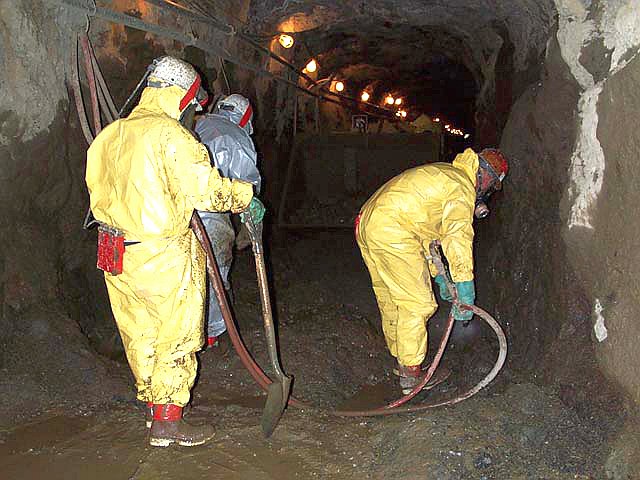 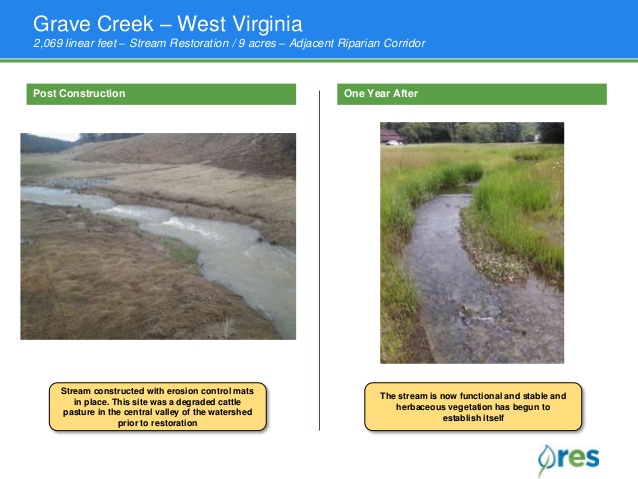 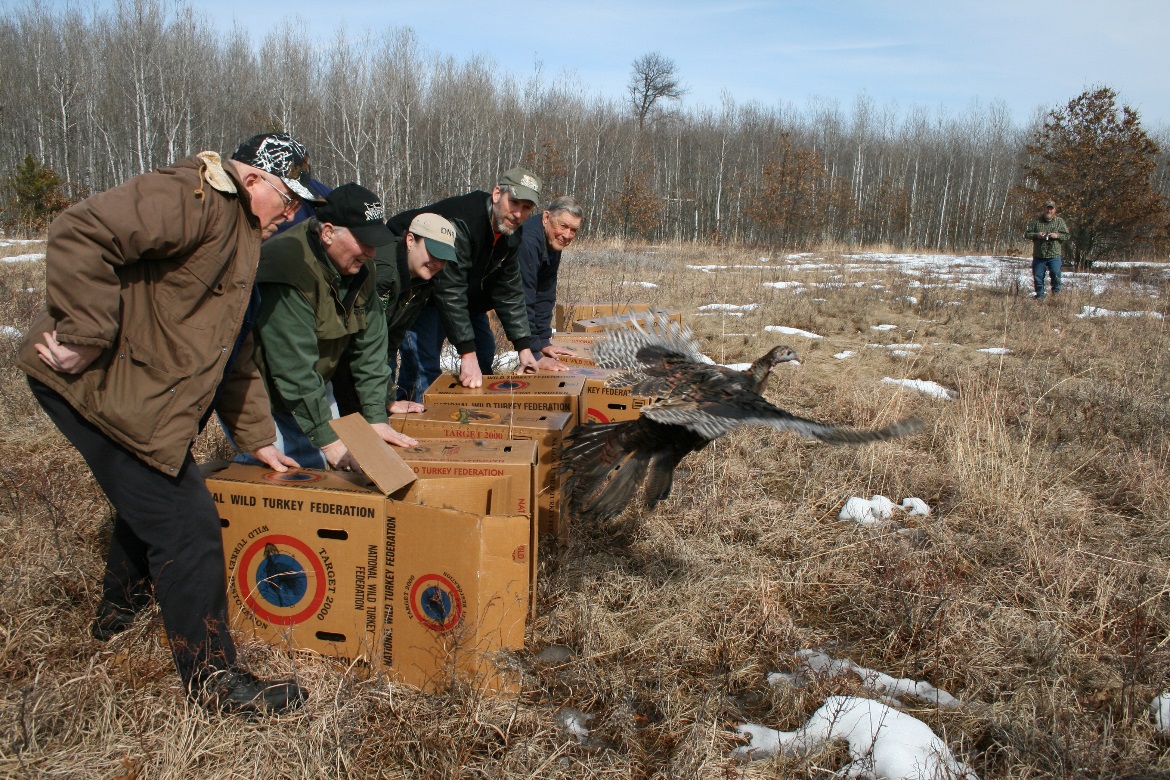 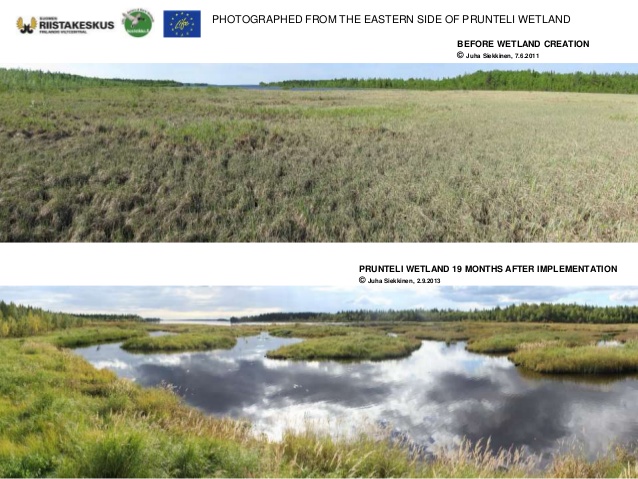 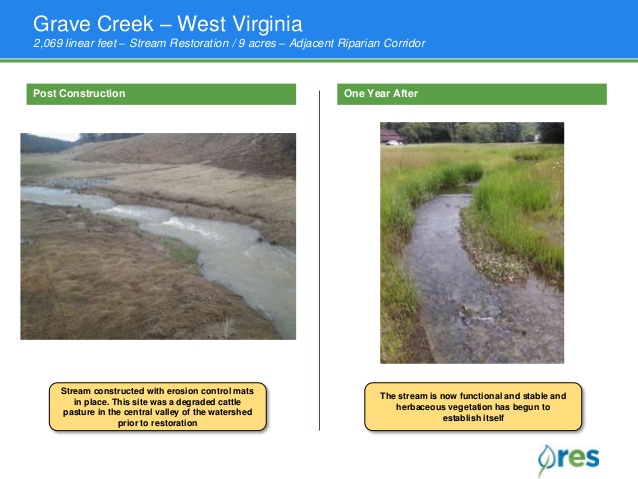 the careful utilization of a natural resource in order to prevent depletionto keep in an unaltered conditionprojects or programs intended to offset known impacts to an existing historic or natural resource such as a stream, wetland, or endangered speciesthe process of assisting the recovery of an ecosystem that has been degraded, damaged, or destroyedThe National Zoo's Black-Footed Ferret Reproduction Project studies the biology of the black-footed ferret to enhance reproduction, maintain genetic diversity, and provide animals for reintroduction to the western Great Plains.Silver Bow Creek:  mining left the area with water and soils are contaminated with arsenic and other heavy metals, including copper, zinc, cadmium and lead.  The metals have been removed from the soil and water.   Local wetlands now serve as a key habitat for osprey and migrating Canada geese.Designating key wetland habitats on the east coast of the US as “Waterfowl Flyways” (habitat crucial to the migratory movements of water birds) and thereby preventing any hunting, building, or other human activity in these areasThree Norths Shelterbelt:  Chinese program designed to plant nearly 90 million acres of new forest in a band stretching 2,800 miles across northern China